DIPARTIMENTO DI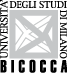 INFORMATICA, SISTEMISTICA E COMUNICAZIONECORSO DI LAUREA MAGISTRALE IN TEORIA E TECNOLOGIA DELLA COMUNICAZIONEMODULO GIUSTIFICATIVO ASSENZA DAL LAVORO PER PARTECIPARE (da remoto) ALLA SEDUTA D’ESAMEDOCENTE ________________________________________INSEGNAMENTO: __________________________________Si dichiara che lo studente/essa _______________________________Matricola___________________________ iscritto/a al Corso di laurea magistrale in Teoria e Tecnologia della Comunicazione ha sostenuto in data _____________________ l’esame di _____________________________ presso la sede ______________________________________________Il collegamento si è svolto nel rispetto dei decreti in vigore e delle misure di contenimento del contagio da COVID-19.Il presente attestato è rilasciato su richiesta dell’interessato/a per gli usi consentiti dalla Legge.Milano, ________________									Firma del Prof. / Prof.ssa_____________________________________N.B. Il presente modulo deve essere compilato a cura dello studente e convalidato dal docente responsabile della seduta d’esame. 